Publicado en  el 23/07/2014 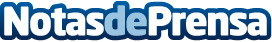 Red.es presenta el tercer programa de 'Mentoring en comercio electrónico' El Ministerio de Industria, Energía y Turismo, a través de la Entidad pública empresarial Red.es, ha presentado esta mañana el tercer programa de ayudas `Mentoring en comercio electrónico´. Esta iniciativa está dirigida a autónomos y pymes españolasDatos de contacto:Red.esNota de prensa publicada en: https://www.notasdeprensa.es/red-es-presenta-el-tercer-programa-de_1 Categorias: E-Commerce http://www.notasdeprensa.es